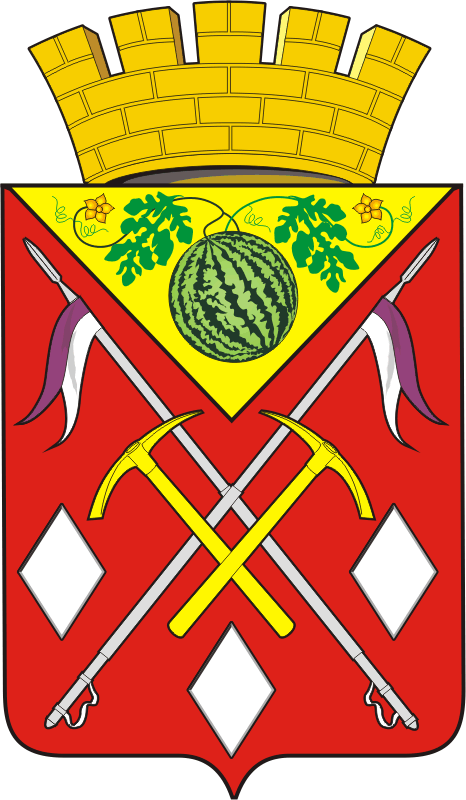               АДМИНИСТРАЦИЯ            МУНИЦИПАЛЬНОГО                  ОБРАЗОВАНИЯ                СОЛЬ-ИЛЕЦКИЙ               ГОРОДСКОЙ ОКРУГ        ОРЕНБУРГСКОЙ ОБЛАСТИ                   УПРАВЛЕНИЕ                  ОБРАЗОВАНИЯ                     ПРИКАЗ                  20.11.2023 № 326О проведении итогового сочинения (изложения) на территории Соль-Илецкого городского округа  в 2023/2024 учебном годуВ соответствии с Порядком проведения государственной итоговой аттестации по образовательным программам среднего общего образования, утвержденным приказом Министерства просвещения Российской Федерации и Федеральной службы по надзору в сфере образования и науки от 4 апреля 2023 года № 233/552, Порядком проведения и проверки итогового сочинения (изложения) на территории Оренбургской области в 2023/2024 учебном году, утвержденным приказом министерства образования Оренбургской области от 7 ноября 2023 года № 01-21/1750, с учетом методических рекомендаций по организации и проведению итогового сочинения (изложения) в 2023/2024 учебном году (письмо Рособрнадзора от 21 сентября 2023 года № 04-303) и графиком внесения сведений об итоговом сочинении (изложении) в региональную информационную систему, проверки и обработки итогового сочинения (изложения) на 2023/2024 учебный год (письмо Рособрнадзора от 27 октября 2023 года № 10-807), приказа министерства образования Оренбургской области от 17.11.2023 № 01-21/1831приказываю:1.Провести итоговое сочинение (изложение) для выпускников 11 классов на базе общеобразовательных учреждений Соль-Илецкого городского округа, реализующих образовательные программы среднего общего образования, по месту обучения участников;Срок: 6 декабря 2023 года 7 февраля 2024 годапреля 2024 года2. Управлению образования (Васькина Н.Б.), МКУ «ИМЦ» (Хамко А.П.) организовать: - проведение итогового сочинения (изложения) и проверку выполненных работ комиссиями по проверке итогового сочинения в соответствии с Порядком проведения и проверки итогового сочинения (изложения) на территории Оренбургской области, методическими материалами, подготовленными Рособрнадзором, и настоящим приказом.Срок: 6 декабря 2023 года до 13 декабря 2023 года 7 февраля 2024 года до 14 февраля 2024 года 10 апреля 2023 года до 15 апреля 2024 года- получение и передачу по защищенным каналам связи в ОУ комплекта тем итогового сочинения в случае возникновения нештатных ситуаций (недоступность или неработоспособность федеральных информационных порталов); комплекта текстов для изложения, разработанных Федеральное государственное бюджетное научное учреждение (далее - ФГБНУ) «Федеральный институт педагогических измерений».Срок: 6 декабря 2023 года 7 февраля 2024 года 10 апреля 2024 года до 09 часов 00 минут - тексты для изложений в 09 часов 45 минут – темы итогового сочинения- распечатывание бланков, имеющих уникальный код работы, только посредством специализированного программного обеспечения.Срок: до 30 ноября 2023 года-перекрестную проверку работ итогового сочинения (изложения) - Соль-Илецкий городской округ и г. Бугуруслан;Срок: с 7- 13 декабря 2023 годаСрок: 6 декабря 2023 года 7 февраля 2024 года 10 апреля 2024 года в 09 часов 45 минут-информационную безопасность при хранении, использовании и передаче текстов сочинений (изложений).Срок: весь период3. Руководителям ОУ обеспечить:-внесение в РИС сведений об участниках итогового сочинения (изложения);Срок: до 20 ноября 2023 года 22 января 2024 годамарта 2024 года-техническую готовность мест проведения итогового сочинения (изложения) ,  по решению руководителя ОУ- оборудование средствами видеонаблюдения, стационарными или переносными металлоискателями, средствами подавления сигналов подвижной связи;-участников итогового сочинения (изложения) - регистрационными бланками, бланками ответов и черновиками;- получение оригиналов  бланков регистрации и бланков записи в Управлении образования (ул. Уральская,43, каб.№7);                                                                                           Срок: 4декабря 2023 года-подготовку специалистов, входящих в состав комиссий образовательных организаций по проведению итогового сочинения (изложения), возложив на них обязанность проверки правильности заполнения участниками итогового сочинения (изложения) регистрационных полей бланков, в том числе проверку бланков регистрации и бланков записи каждого участника итогового сочинения (изложения) на корректность вписанного участником итогового сочинения (изложения) кода работы (код работы должен совпадать с кодом работы на бланке регистрации);- своевременное прибытие   специалистов по проверке итогового сочинения (изложения)  для перекрестной проверки итогового сочинения (Управление образования, ул. Уральская,43, в 14.00) (Приложение); Срок: 7 декабря 2023года-доставку оригиналов бланков регистрации и бланков записи участников итогового сочинения (изложения) в ИРЦ (ул. Оренбургская , 20) для сканирования в РЦОИ;Срок: 6 декабря до 18 00. - своевременное доведение до  сведения участников результатов итогового сочинения (изложения).Срок: до 20 декабря 2023 года 21 февраля 2024 года 22 апреля 2024 годаСрок: до 25 декабря 2023 года до 29 февраля 2024 года4. Управлению образования организовать контроль  за ходом проведения итогового сочинения (изложения) в общеобразовательных учреждениях Соль-Илецкого городского округа.5.Контроль за исполнением настоящего приказа возложить на главного специалиста Управления образования Васькину Н.Б.Начальника Управления образования                                 Е.К. Никитина